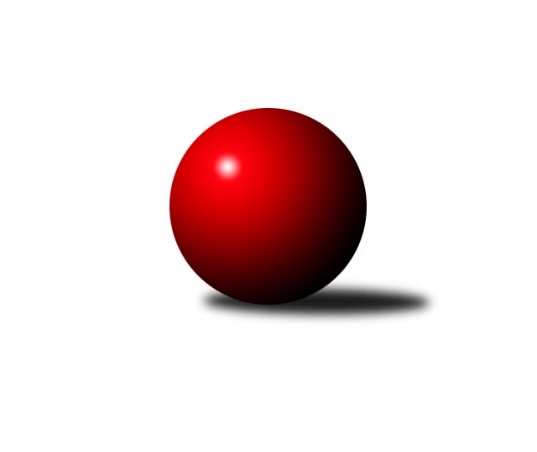 Č.19Ročník 2008/2009	21.2.2009Nejlepšího výkonu v tomto kole: 2641 dosáhlo družstvo: KK Šumperk ˝B˝Severomoravská divize 2008/2009Výsledky 19. kolaSouhrnný přehled výsledků:TJ VOKD Poruba ˝A˝	- TJ  Odry ˝A˝	4:12	2410:2481		21.2.SKK Ostrava ˝A˝	- TJ  Prostějov ˝A˝	16:0	2548:2378		21.2.TJ Tatran Litovel ˝A˝	- TJ Opava ˝C˝	8:8	2385:2390		21.2.TJ Kovohutě Břidličná ˝A˝	- KK Minerva Opava ˝A˝	10:6	2410:2394		21.2.KK Šumperk ˝B˝	- TJ Horní Benešov ˝B˝	12:4	2641:2604		21.2.TJ Sokol Sedlnice ˝A˝	- TJ Sokol Chvalíkovice ˝A˝	14:2	2601:2430		21.2.Tabulka družstev:	1.	TJ  Prostějov ˝A˝	18	13	3	2	190 : 98 	 	 2548	29	2.	KK Minerva Opava ˝A˝	18	11	0	7	183 : 105 	 	 2537	22	3.	TJ Opava ˝C˝	18	9	3	6	149 : 139 	 	 2536	21	4.	TJ Kovohutě Břidličná ˝A˝	18	9	1	8	155 : 133 	 	 2482	19	5.	TJ Tatran Litovel ˝A˝	18	9	1	8	147 : 141 	 	 2506	19	6.	TJ VOKD Poruba ˝A˝	17	8	3	6	130 : 142 	 	 2530	19	7.	TJ Sokol Sedlnice ˝A˝	17	7	3	7	129 : 143 	 	 2491	17	8.	KK Šumperk ˝B˝	17	7	2	8	139 : 133 	 	 2476	16	9.	TJ  Odry ˝A˝	17	7	2	8	136 : 136 	 	 2530	16	10.	Sokol Přemyslovice ˝B˝	17	8	0	9	117 : 155 	 	 2478	16	11.	SKK Ostrava ˝A˝	17	4	5	8	115 : 157 	 	 2488	13	12.	TJ Sokol Chvalíkovice ˝A˝	18	5	1	12	128 : 160 	 	 2453	11	13.	TJ Horní Benešov ˝B˝	18	4	2	12	106 : 182 	 	 2418	10Podrobné výsledky kola:	 TJ VOKD Poruba ˝A˝	2410	4:12	2481	TJ  Odry ˝A˝	Petr Basta	 	 195 	 182 		377 	 0:2 	 386 	 	186 	 200		Stanislav Ovšák	Martin Skopal	 	 225 	 216 		441 	 2:0 	 400 	 	202 	 198		Milan Zezulka	Ladislav Mika	 	 198 	 219 		417 	 2:0 	 400 	 	195 	 205		Miroslav Dimidenko	Jan Mika	 	 195 	 192 		387 	 0:2 	 422 	 	205 	 217		Jaroslav Lušovský	Petr Brablec	 	 195 	 188 		383 	 0:2 	 449 	 	229 	 220		Petr Dvorský	Rostislav Bareš	 	 205 	 200 		405 	 0:2 	 424 	 	203 	 221		Karel Chlevišťanrozhodčí: Nejlepší výkon utkání: 449 - Petr Dvorský	 SKK Ostrava ˝A˝	2548	16:0	2378	TJ  Prostějov ˝A˝	Libor Tkáč	 	 214 	 199 		413 	 2:0 	 409 	 	223 	 186		Josef Jurda	Miroslav Bohm	 	 222 	 201 		423 	 2:0 	 363 	 	180 	 183		Jan Pernica	Radek Foltýn	 	 209 	 235 		444 	 2:0 	 411 	 	207 	 204		Zdeněk Chudožilov	Zdeněk Kuna	 	 215 	 221 		436 	 2:0 	 417 	 	201 	 216		Petr Černohous	Miroslav Složil	 	 198 	 199 		397 	 2:0 	 387 	 	187 	 200		Roman Rolenc	Jiří Trnka	 	 223 	 212 		435 	 2:0 	 391 	 	190 	 201		Miroslav Plachýrozhodčí: Nejlepší výkon utkání: 444 - Radek Foltýn	 TJ Tatran Litovel ˝A˝	2385	8:8	2390	TJ Opava ˝C˝	Stanislav Brosinger	 	 205 	 203 		408 	 2:0 	 407 	 	194 	 213		Martin Weiss	Jiří Čamek	 	 190 	 205 		395 	 2:0 	 378 	 	184 	 194		Michal Blažek	Jakub Mokoš	 	 216 	 205 		421 	 2:0 	 405 	 	202 	 203		Stanislav Máčala	František Baleka	 	 211 	 203 		414 	 2:0 	 378 	 	197 	 181		Josef Němec	Jaroslav Navrátil	 	 188 	 180 		368 	 0:2 	 434 	 	209 	 225		Petr Schwalbe	Jiří Kráčmar	 	 177 	 202 		379 	 0:2 	 388 	 	203 	 185		Milan Jahnrozhodčí: Nejlepší výkon utkání: 434 - Petr Schwalbe	 TJ Kovohutě Břidličná ˝A˝	2410	10:6	2394	KK Minerva Opava ˝A˝	Zdeněk Fiury st. st.	 	 214 	 197 		411 	 2:0 	 384 	 	192 	 192		Zdeněk Chlopčík	Jiří Večeřa	 	 188 	 197 		385 	 0:2 	 421 	 	213 	 208		Aleš Fischer	Leoš Řepka	 	 193 	 191 		384 	 0:2 	 406 	 	199 	 207		Pavel Martinec	František Habrman	 	 212 	 212 		424 	 2:0 	 404 	 	206 	 198		Luděk Slanina	Jan Doseděl	 	 205 	 209 		414 	 2:0 	 361 	 	187 	 174		Josef Plšek	Čestmír Řepka	 	 202 	 190 		392 	 0:2 	 418 	 	208 	 210		Vladimír Heiserrozhodčí: Nejlepší výkon utkání: 424 - František Habrman	 KK Šumperk ˝B˝	2641	12:4	2604	TJ Horní Benešov ˝B˝	Jaroslav Vymazal	 	 228 	 233 		461 	 2:0 	 457 	 	222 	 235		Tomáš Černý	Jaroslav Jedelský	 	 218 	 219 		437 	 2:0 	 412 	 	213 	 199		Zbyněk Černý	Gustav Vojtek	 	 227 	 221 		448 	 0:2 	 466 	 	230 	 236		Marek Bilíček	Josef Suchan	 	 206 	 202 		408 	 0:2 	 432 	 	223 	 209		Michal Vavrák	Petr Matějka	 	 227 	 230 		457 	 2:0 	 432 	 	228 	 204		Zdeněk Černý	Jan Semrád	 	 207 	 223 		430 	 2:0 	 405 	 	194 	 211		Kamil Kubešarozhodčí: Nejlepší výkon utkání: 466 - Marek Bilíček	 TJ Sokol Sedlnice ˝A˝	2601	14:2	2430	TJ Sokol Chvalíkovice ˝A˝	Ladislav  Petr	 	 215 	 219 		434 	 2:0 	 393 	 	205 	 188		David Hendrych	Rostislav Kletenský	 	 238 	 202 		440 	 2:0 	 376 	 	198 	 178		Vladimír Kostka	Miroslav Mikulský	 	 212 	 202 		414 	 0:2 	 421 	 	208 	 213		Jakub Hendrych	Jan Stuchlík	 	 199 	 235 		434 	 2:0 	 405 	 	198 	 207		Vladimír Valenta	Stanislav Brejcha	 	 201 	 213 		414 	 2:0 	 395 	 	206 	 189		Martin Šumník	Ivo Stuchlík	 	 220 	 245 		465 	 2:0 	 440 	 	212 	 228		Josef Hendrychrozhodčí: Nejlepší výkon utkání: 465 - Ivo StuchlíkPořadí jednotlivců:	jméno hráče	družstvo	celkem	plné	dorážka	chyby	poměr kuž.	Maximum	1.	Petr Dvorský 	TJ  Odry ˝A˝	442.27	298.5	143.8	2.8	8/10	(476)	2.	Vladimír Heiser 	KK Minerva Opava ˝A˝	441.06	296.2	144.9	3.0	9/10	(475)	3.	Petr Brablec 	TJ VOKD Poruba ˝A˝	438.00	295.5	142.5	3.0	9/10	(491)	4.	Ivo Stuchlík 	TJ Sokol Sedlnice ˝A˝	434.94	294.9	140.0	4.6	10/10	(477)	5.	Petr Černohous 	TJ  Prostějov ˝A˝	434.45	295.6	138.8	2.9	10/10	(469)	6.	Kamil Axman 	TJ Tatran Litovel ˝A˝	433.90	291.1	142.8	4.4	9/10	(474)	7.	Jan Šebek 	TJ  Odry ˝A˝	431.59	289.0	142.6	3.4	8/10	(484)	8.	Karel Chlevišťan 	TJ  Odry ˝A˝	429.87	293.6	136.3	4.0	9/10	(469)	9.	Josef Jurda 	TJ  Prostějov ˝A˝	429.43	294.5	134.9	3.9	10/10	(475)	10.	Luděk Slanina 	KK Minerva Opava ˝A˝	428.80	285.7	143.1	2.4	8/10	(458)	11.	Martin Adámek 	TJ  Prostějov ˝A˝	428.24	292.3	136.0	3.8	7/10	(482)	12.	Pavel Martinec 	KK Minerva Opava ˝A˝	427.99	292.8	135.2	3.7	9/10	(468)	13.	Jiří Trnka 	SKK Ostrava ˝A˝	426.08	289.2	136.9	2.3	9/10	(471)	14.	Čestmír Řepka 	TJ Kovohutě Břidličná ˝A˝	424.85	287.8	137.1	4.8	9/9	(454)	15.	Petr Basta 	TJ VOKD Poruba ˝A˝	424.71	284.8	139.9	4.4	7/10	(472)	16.	Roman Rolenc 	TJ  Prostějov ˝A˝	423.89	289.6	134.3	3.3	10/10	(459)	17.	Zdeněk Chlopčík 	KK Minerva Opava ˝A˝	423.47	288.7	134.7	4.6	9/10	(473)	18.	Zdeněk Peč 	Sokol Přemyslovice ˝B˝	423.24	285.7	137.5	5.6	8/9	(495)	19.	Stanislav Máčala 	TJ Opava ˝C˝	423.23	309.3	113.9	4.7	8/9	(459)	20.	Josef Němec 	TJ Opava ˝C˝	423.07	301.9	121.2	3.9	9/9	(488)	21.	Miroslav Znojil 	TJ  Prostějov ˝A˝	421.48	287.1	134.4	4.9	9/10	(476)	22.	Rostislav Bareš 	TJ VOKD Poruba ˝A˝	421.47	291.1	130.4	6.0	9/10	(442)	23.	Jan Semrád 	KK Šumperk ˝B˝	421.14	294.7	126.4	4.8	9/10	(468)	24.	Martin Skopal 	TJ VOKD Poruba ˝A˝	421.10	288.4	132.7	5.5	9/10	(476)	25.	Miroslav Dimidenko 	TJ  Odry ˝A˝	421.01	287.7	133.4	3.2	9/10	(477)	26.	Jan Stuchlík 	TJ Sokol Sedlnice ˝A˝	420.81	284.0	136.8	3.6	10/10	(465)	27.	Petr Schwalbe 	TJ Opava ˝C˝	420.03	302.3	117.8	5.0	9/9	(458)	28.	Miroslav Plachý 	TJ  Prostějov ˝A˝	419.77	289.1	130.7	4.1	10/10	(458)	29.	Ladislav  Petr 	TJ Sokol Sedlnice ˝A˝	419.74	292.8	126.9	3.9	10/10	(452)	30.	Stanislav Ovšák 	TJ  Odry ˝A˝	419.71	293.3	126.5	4.6	9/10	(475)	31.	Jakub Mokoš 	TJ Tatran Litovel ˝A˝	419.58	288.8	130.8	5.3	8/10	(452)	32.	Martin Šumník 	TJ Sokol Chvalíkovice ˝A˝	419.31	286.7	132.6	3.4	8/10	(451)	33.	Ivo Marek 	TJ VOKD Poruba ˝A˝	419.23	287.7	131.5	4.1	10/10	(457)	34.	Jiří Kráčmar 	TJ Tatran Litovel ˝A˝	419.19	285.8	133.3	5.0	8/10	(446)	35.	Jan Doseděl 	TJ Kovohutě Břidličná ˝A˝	418.65	284.5	134.2	4.4	9/9	(447)	36.	Marek Hynar 	TJ Sokol Chvalíkovice ˝A˝	416.54	288.0	128.6	5.7	8/10	(445)	37.	Petr Matějka 	KK Šumperk ˝B˝	416.34	288.9	127.4	5.7	10/10	(474)	38.	Leoš Řepka 	TJ Kovohutě Břidličná ˝A˝	416.22	285.5	130.7	5.0	9/9	(461)	39.	Libor Tkáč 	SKK Ostrava ˝A˝	416.08	286.5	129.6	4.6	9/10	(452)	40.	Stanislav Brosinger 	TJ Tatran Litovel ˝A˝	416.07	286.2	129.9	5.4	10/10	(428)	41.	Ladislav Mika 	TJ VOKD Poruba ˝A˝	415.54	284.5	131.0	5.3	8/10	(445)	42.	Zdeněk Grulich 	Sokol Přemyslovice ˝B˝	415.37	287.7	127.7	5.6	9/9	(481)	43.	Aleš Fischer 	KK Minerva Opava ˝A˝	415.22	284.2	131.1	3.8	9/10	(479)	44.	Jiří Procházka 	TJ Kovohutě Břidličná ˝A˝	414.59	281.9	132.6	4.7	8/9	(438)	45.	Milan Jahn 	TJ Opava ˝C˝	414.40	283.9	130.5	4.6	8/9	(453)	46.	Milan Dvorský 	Sokol Přemyslovice ˝B˝	414.33	285.7	128.6	6.3	7/9	(488)	47.	František Baleka 	TJ Tatran Litovel ˝A˝	413.63	283.2	130.4	4.1	8/10	(455)	48.	Tomáš Fiury  	TJ Kovohutě Břidličná ˝A˝	413.14	288.9	124.3	5.8	8/9	(430)	49.	Josef Plšek 	KK Minerva Opava ˝A˝	412.66	289.7	123.0	5.4	8/10	(468)	50.	Miroslav Složil 	SKK Ostrava ˝A˝	412.63	284.1	128.6	6.2	7/10	(458)	51.	Miroslav Pytel 	SKK Ostrava ˝A˝	411.82	280.9	130.9	5.0	9/10	(447)	52.	Miroslav Mikulský 	TJ Sokol Sedlnice ˝A˝	411.42	284.1	127.3	6.4	10/10	(443)	53.	Radek Foltýn 	SKK Ostrava ˝A˝	411.29	286.2	125.1	6.8	10/10	(490)	54.	Josef Grulich 	Sokol Přemyslovice ˝B˝	411.04	285.1	125.9	5.3	8/9	(468)	55.	Jan Mika 	TJ VOKD Poruba ˝A˝	410.42	284.1	126.3	5.5	9/10	(452)	56.	Jiří Čamek 	TJ Tatran Litovel ˝A˝	410.25	283.2	127.0	5.0	8/10	(450)	57.	Eduard Tomek 	Sokol Přemyslovice ˝B˝	408.32	280.1	128.2	5.2	8/9	(462)	58.	Josef Suchan 	KK Šumperk ˝B˝	407.98	280.9	127.1	5.8	8/10	(454)	59.	Tomáš Černý 	TJ Horní Benešov ˝B˝	407.80	284.1	123.7	5.1	10/10	(457)	60.	David Hendrych 	TJ Sokol Chvalíkovice ˝A˝	407.54	280.0	127.6	5.5	9/10	(437)	61.	Vladimír Valenta 	TJ Sokol Chvalíkovice ˝A˝	406.98	281.7	125.2	6.2	10/10	(453)	62.	Michal Vavrák 	TJ Horní Benešov ˝B˝	406.77	276.2	130.6	7.2	8/10	(448)	63.	Kamil Kubeša 	TJ Horní Benešov ˝B˝	406.04	278.2	127.9	4.7	9/10	(452)	64.	Vladislav Pečinka 	TJ Horní Benešov ˝B˝	405.37	282.1	123.2	8.3	7/10	(447)	65.	Jiří Večeřa 	TJ Kovohutě Břidličná ˝A˝	405.13	280.6	124.5	5.1	8/9	(438)	66.	Radek Hendrych 	TJ Sokol Chvalíkovice ˝A˝	402.55	283.4	119.2	7.3	7/10	(444)	67.	Gustav Vojtek 	KK Šumperk ˝B˝	400.36	279.7	120.7	7.6	7/10	(463)	68.	Vladimír Kostka 	TJ Sokol Chvalíkovice ˝A˝	399.31	277.3	122.0	7.6	10/10	(443)	69.	Zdeněk Černý 	TJ Horní Benešov ˝B˝	397.72	275.3	122.4	7.0	10/10	(503)	70.	Rostislav Kletenský 	TJ Sokol Sedlnice ˝A˝	387.65	269.6	118.0	7.9	8/10	(440)		Petr Bracek 	TJ Opava ˝C˝	466.00	309.0	157.0	2.0	1/9	(466)		Michal Klich 	TJ Horní Benešov ˝B˝	452.00	292.0	160.0	3.0	1/10	(452)		Miroslav Talášek 	TJ Tatran Litovel ˝A˝	450.00	308.0	142.0	6.0	1/10	(450)		Petr Wolf 	TJ Opava ˝C˝	449.67	339.7	110.0	1.9	4/9	(482)		Jaromír Lušovský 	TJ  Odry ˝A˝	446.00	295.0	151.0	4.0	1/10	(446)		Oldřich Pajchl 	Sokol Přemyslovice ˝B˝	444.00	295.0	149.0	3.0	1/9	(444)		Alexandr Rájoš 	KK Šumperk ˝B˝	443.50	290.5	153.0	2.0	2/10	(455)		Radek Grulich 	Sokol Přemyslovice ˝B˝	443.00	295.3	147.7	5.0	1/9	(453)		Vojtěch Jurníček 	Sokol Přemyslovice ˝B˝	441.00	301.8	139.2	3.3	2/9	(449)		Karel Meissel 	TJ  Prostějov ˝A˝	440.50	295.0	145.5	5.5	2/10	(452)		Světlana Tomková 	Sokol Přemyslovice ˝B˝	440.00	297.0	143.0	3.0	1/9	(440)		Petr Holas 	SKK Ostrava ˝A˝	435.33	296.3	139.0	3.3	3/10	(450)		Jaroslav Jedelský 	KK Šumperk ˝B˝	434.53	289.4	145.1	2.3	3/10	(517)		Vojtěch Rozkopal 	TJ  Odry ˝A˝	434.33	300.8	133.6	5.4	3/10	(474)		Petr Axman 	TJ Tatran Litovel ˝A˝	433.50	293.0	140.5	3.0	4/10	(463)		Svatopluk Kříž 	TJ Opava ˝C˝	432.10	295.2	136.9	3.6	5/9	(474)		Lukáš Sedláček 	Sokol Přemyslovice ˝B˝	432.00	301.0	131.0	5.0	1/9	(432)		Michal Blažek 	TJ Horní Benešov ˝B˝	431.00	290.0	141.0	9.0	1/10	(431)		Michal Býček 	TJ  Odry ˝A˝	430.00	288.0	142.0	4.5	2/10	(454)		Miroslav Sigmund 	TJ Tatran Litovel ˝A˝	429.50	292.5	137.0	2.5	2/10	(472)		Jan Kriwenky 	TJ Horní Benešov ˝B˝	428.00	292.0	136.0	6.0	1/10	(428)		Jakub Hendrych 	TJ Sokol Chvalíkovice ˝A˝	425.56	284.8	140.8	4.1	3/10	(442)		Milan Karas 	TJ  Odry ˝A˝	425.50	299.0	126.5	6.5	2/10	(435)		Stanislav Brokl 	KK Minerva Opava ˝A˝	424.75	291.3	133.4	4.9	4/10	(445)		František Habrman 	TJ Kovohutě Břidličná ˝A˝	424.00	285.0	139.0	3.0	1/9	(424)		Zdeněk Kment 	TJ Horní Benešov ˝B˝	424.00	307.0	117.0	7.0	1/10	(424)		Miroslav Bohm 	SKK Ostrava ˝A˝	423.00	292.0	131.0	1.0	1/10	(423)		Pavel Gerlich 	SKK Ostrava ˝A˝	422.00	281.5	140.5	3.8	2/10	(423)		Jaroslav Sedlář 	KK Šumperk ˝B˝	422.00	308.0	114.0	6.0	1/10	(422)		Jaroslav Lušovský 	TJ  Odry ˝A˝	420.80	283.0	137.8	4.2	5/10	(452)		Josef Hendrych 	TJ Sokol Chvalíkovice ˝A˝	419.25	290.6	128.6	5.3	4/10	(440)		Jaroslav Chvostek 	TJ Sokol Sedlnice ˝A˝	419.00	282.5	136.5	2.5	2/10	(460)		Milan Kolář 	Sokol Přemyslovice ˝B˝	419.00	304.0	115.0	9.0	1/9	(419)		Rudolf Tvrdoň 	TJ Opava ˝C˝	418.50	287.0	131.5	4.0	2/9	(438)		Martin Juřica 	TJ Sokol Sedlnice ˝A˝	418.05	296.5	121.5	7.8	3/10	(449)		Jaromír Hendrych 	TJ Opava ˝C˝	417.00	338.0	79.0	4.9	3/9	(462)		Pavel Lužný 	Sokol Přemyslovice ˝B˝	416.25	291.2	125.1	4.8	4/9	(471)		Vladimír Korta 	SKK Ostrava ˝A˝	416.00	282.5	133.5	4.0	2/10	(427)		Zdeněk Kuna 	SKK Ostrava ˝A˝	415.65	281.0	134.7	3.2	4/10	(444)		Jaromír Vondra 	KK Šumperk ˝B˝	414.75	286.4	128.4	4.1	4/10	(456)		Miroslav Adámek 	KK Šumperk ˝B˝	414.20	290.5	123.7	5.8	5/10	(434)		Michal Strachota 	KK Šumperk ˝B˝	413.83	287.3	126.6	5.4	6/10	(452)		Martin Weiss 	TJ Opava ˝C˝	413.11	288.8	124.3	6.4	3/9	(435)		Stanislav Brejcha 	TJ Sokol Sedlnice ˝A˝	412.25	279.5	132.7	3.5	6/10	(428)		Libuše Strachotová 	KK Šumperk ˝B˝	411.50	289.5	122.0	9.0	2/10	(415)		Zdeněk Chudožilov 	TJ  Prostějov ˝A˝	411.00	286.0	125.0	5.0	1/10	(411)		Jiří Kysela 	TJ Opava ˝C˝	411.00	305.0	106.0	8.0	1/9	(411)		Jaroslav Vymazal 	KK Šumperk ˝B˝	410.39	279.0	131.4	4.3	6/10	(461)		Miroslav Mrkos 	KK Šumperk ˝B˝	408.78	277.9	130.9	6.7	3/10	(446)		František Deingruber 	SKK Ostrava ˝A˝	408.70	281.7	127.0	5.7	5/10	(443)		Zdeněk Fiury st.  st.	TJ Kovohutě Břidličná ˝A˝	408.00	276.0	132.0	2.5	1/9	(411)		Petr Luzar 	KK Minerva Opava ˝A˝	408.00	278.3	129.8	3.5	4/10	(427)		Jan Polášek 	SKK Ostrava ˝A˝	407.83	284.0	123.8	4.5	3/10	(440)		Marek Bilíček 	TJ Horní Benešov ˝B˝	407.17	285.4	121.8	5.8	6/10	(466)		Jaroslav Doseděl 	TJ Kovohutě Břidličná ˝A˝	407.00	286.3	120.8	4.8	2/9	(420)		Jan Sedláček 	Sokol Přemyslovice ˝B˝	405.50	290.5	115.0	8.0	2/9	(418)		Rudolf Haim 	TJ Opava ˝C˝	405.00	405.0	0.0	0.0	1/9	(405)		Pavel Černohous 	TJ  Prostějov ˝A˝	402.50	275.5	127.0	6.5	2/10	(410)		Zbyněk Černý 	TJ Horní Benešov ˝B˝	401.67	268.0	133.7	4.3	3/10	(412)		Zdeňka Habartová 	TJ Horní Benešov ˝B˝	401.50	274.0	127.5	5.0	2/10	(405)		Milan Franer 	TJ Opava ˝C˝	401.00	285.0	116.0	7.0	1/9	(401)		Zdeněk Fiury ml.  ml.	TJ Kovohutě Břidličná ˝A˝	400.00	270.0	130.0	3.0	1/9	(400)		Milan Zezulka 	TJ  Odry ˝A˝	399.21	283.2	116.0	7.5	6/10	(430)		Zdeněk Kubinec 	TJ Sokol Chvalíkovice ˝A˝	397.00	275.0	122.0	6.0	1/10	(397)		Michal Blažek 	TJ Opava ˝C˝	396.17	276.6	119.6	7.0	4/9	(423)		Robert Kučerka 	TJ Horní Benešov ˝B˝	396.00	281.0	115.0	8.3	3/10	(415)		Tomáš Polášek 	SKK Ostrava ˝A˝	394.00	284.0	110.0	3.0	1/10	(394)		Dušan Žouželka 	TJ Tatran Litovel ˝A˝	394.00	286.0	108.0	7.0	1/10	(394)		Jiří Kankovský 	Sokol Přemyslovice ˝B˝	393.67	278.7	115.0	7.0	3/9	(434)		Josef Šustek 	TJ  Odry ˝A˝	392.00	270.5	121.5	6.0	2/10	(432)		Petr Sobotík 	TJ Sokol Sedlnice ˝A˝	392.00	295.0	97.0	14.0	1/10	(392)		Jiří Vrobel 	TJ Tatran Litovel ˝A˝	390.00	283.0	107.0	7.0	1/10	(390)		Ludvík Vymazal 	TJ Tatran Litovel ˝A˝	388.00	256.0	132.0	4.0	1/10	(388)		Jiří Hálko 	TJ Kovohutě Břidličná ˝A˝	385.50	280.0	105.5	9.5	1/9	(394)		Jan Chovanec 	TJ Sokol Chvalíkovice ˝A˝	379.00	264.0	115.0	4.0	1/10	(379)		Jaroslav Mika 	TJ  Odry ˝A˝	379.00	273.0	106.0	8.0	2/10	(390)		Antonín Němec 	TJ Tatran Litovel ˝A˝	378.75	272.0	106.8	9.5	2/10	(405)		Petr Dankovič 	TJ Horní Benešov ˝B˝	376.00	257.5	118.5	5.0	2/10	(382)		Lukáš Koliba 	TJ Sokol Sedlnice ˝A˝	369.50	272.0	97.5	12.0	1/10	(389)		Jaroslav Navrátil 	TJ Tatran Litovel ˝A˝	368.00	254.0	114.0	6.0	1/10	(368)		Radek Vícha 	KK Minerva Opava ˝A˝	368.00	254.0	114.0	9.0	1/10	(368)		Jan Pernica 	TJ  Prostějov ˝A˝	363.00	261.0	102.0	7.0	1/10	(363)		Karel Blinka 	TJ Tatran Litovel ˝A˝	362.00	254.0	108.0	9.0	1/10	(362)		Anna Dosedělová 	TJ Kovohutě Břidličná ˝A˝	359.00	268.3	90.7	11.3	3/9	(374)		Jaroslav Ďulík 	TJ Tatran Litovel ˝A˝	354.00	268.0	86.0	11.0	1/10	(354)		Tomáš Truxa 	TJ Tatran Litovel ˝A˝	340.00	257.0	83.0	17.0	1/10	(340)		Pavel Močár 	Sokol Přemyslovice ˝B˝	339.00	271.0	68.0	17.0	1/9	(339)Sportovně technické informace:Starty náhradníků:registrační číslo	jméno a příjmení 	datum startu 	družstvo	číslo startu
Hráči dopsaní na soupisku:registrační číslo	jméno a příjmení 	datum startu 	družstvo	Program dalšího kola:20. kolo28.2.2009	so	9:00	TJ  Odry ˝A˝ - TJ Opava ˝C˝	28.2.2009	so	9:00	TJ VOKD Poruba ˝A˝ - TJ Kovohutě Břidličná ˝A˝	28.2.2009	so	9:00	SKK Ostrava ˝A˝ - Sokol Přemyslovice ˝B˝	28.2.2009	so	12:00	KK Šumperk ˝B˝ - TJ Tatran Litovel ˝A˝	28.2.2009	so	14:00	TJ Sokol Sedlnice ˝A˝ - KK Minerva Opava ˝A˝	1.3.2009	ne	9:00	TJ Sokol Chvalíkovice ˝A˝ - TJ  Prostějov ˝A˝	Nejlepší šestka kola - absolutněNejlepší šestka kola - absolutněNejlepší šestka kola - absolutněNejlepší šestka kola - absolutněNejlepší šestka kola - dle průměru kuželenNejlepší šestka kola - dle průměru kuželenNejlepší šestka kola - dle průměru kuželenNejlepší šestka kola - dle průměru kuželenNejlepší šestka kola - dle průměru kuželenPočetJménoNázev týmuVýkonPočetJménoNázev týmuPrůměr (%)Výkon1xMarek BilíčekHorní Benešov B4665xIvo StuchlíkSedlnice A110.814652xIvo StuchlíkSedlnice A4653xPetr DvorskýTJ Odry109.794492xJaroslav VymazalŠumperk B4612xPetr SchwalbeOpava C108.564342xTomáš ČernýHorní Benešov B4574xMartin SkopalVOKD A107.834414xPetr MatějkaŠumperk B4571xFrantišek HabrmanBřidličná A107.534247xPetr DvorskýTJ Odry4492xRadek FoltýnOstrava A107.41444